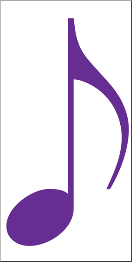 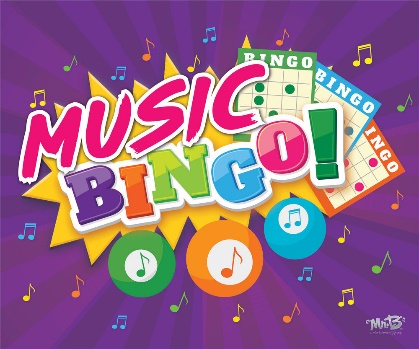 Kindergarten – 2nd Grade Music Bingo​​Color in each square you complete.  Can you get five in a row? If you get BINGO, have your parents take a picture of you with your completed form and post your picture to the music SeeSaw!​Name:  ________________________________________​Teacher: _______________________________________​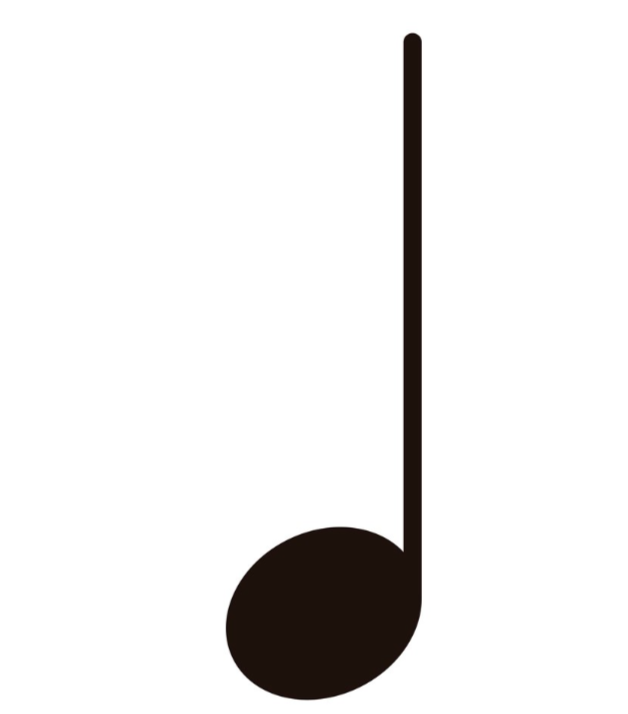 Draw a quarter note​ (ta)​Sing a song to a friend or family member​​Sing one note for 10 seconds​​Draw a picture of your favorite instrument​Listen to a song and decide if it makes you feel happy or sad​Skip around the room​ while singing your favorite song​​Sing a song fortissimo(very loud)​Sing a song that has animals in it.Example…Old MacDonald, BINGO, Baby Shark​​Have a Dance Party​ with your family​Find something in your house that has a music note on it​Ask a family member what their favorite instrument​ is​Make a shaker with items from your kitchen (withpermission!)FREE SPACE​​​​Make up a song about a person in your family and sing it to them​Sing the lowest note you can​Sing a song in the shower or the bathtub​Find something to use as a drum (with permission!)​​Sing the ABC song as fast as you can​Make a card for someone and decorate it with music notesWatch your favorite TV show and count how many times you hear music during your show​Walk around your yard 3X and sing a different song each time​Play the freeze dance​​Ask a family member to teach you a new song​Sing a song pianissimo(very softly)​​Sing the highest note you can